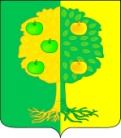                                                       Советмуниципального образования Мичуринское сельское поселениеДинского района РЕШЕНИЕот 17.06.2014                                                                     №  380-63/2        поселок  АгрономО назначении выборов главы Мичуринского сельского поселения Динского районаВ соответствии со статьями 8,9,10 Федерального закона от 12 июня 2002 года № 67-ФЗ « Об основных гарантиях избирательных прав и права на участие  в референдуме граждан Российской Федерации», статьей 6 Закона Краснодарского края от 26 декабря 2005 года № 966-КЗ « О муниципальных выборах в Краснодарском крае», статьей 13 Устава Мичуринского сельского поселения Динского района и в связи с истечением срока полномочий главы Мичуринского сельского поселения Динского района,Совет Мичуринского сельского поселения     РЕШИЛ:1. Назначить выборы главы Мичуринского сельского поселения Динского района.2. Голосование на выборах главы Мичуринского сельского поселения  Динского района  назначить на воскресенье,14 сентября 2014 года.3.Поручить администрации Мичуринского сельского поселения (иванов):3.1.обеспечить финансирование мероприятий по проведению выборов главы Мичуринского сельского поселения в соответствии с бюджетом поселения на текущий финансовый год;3.2.опубликовать настоящее решение в газете «Трибуна» не позднее чем через 5 дней со дня принятия его принятия, в срок  до 22.06.2014 года. 4. Контроль за выполнением настоящего решения возложить на бюджетно-правовую комиссию Совета Мичуринского сельского поселения (Гергенридер).  5. Настоящее решение вступает в силу со дня его официального  опубликования.Глава Мичуринского сельского поселения                                              В.Ю.Иванов   